Dear Friends:
 
Please purchase your copy of our latest book The Intelligent Investor: Silicon Valley and leave us a review and spread the news to your networks. The eBook, a B&W paperback and a premium color hardcover version will be on promotion from September 25th:BUY THE HARDCOVER, PAPERBACK OR eBOOK today at https://www.amazon.com/dp/B08JZB7CP8POST/PUBLISH A BOOK REVIEW at  https://www.amazon.com/dp/B08JZB7CP8SHARE THE AMAZON LINK on your social media and with friends to help spread the word, and encourage others to buy the book.OVERVIEW – THE INTELLIGENT INVESTOR: SILICON VALLEYFrom the bestselling authors of The Fifth Era, Corporate Innovation in the Fifth Era and Blockchain Competitive Advantage comes a new book full of practical wisdom for investors and entrepreneurs from 50 leading Silicon Valley angels and venture capitalistsContributions from more than 50 of Silicon Valley’s leading backers of early stage companies:·      What they have learned about early stage investing·      The secrets they wish they had known before they got started·      The wisdom and advice they want to share with you.Thank you for your support. 
 
Alison Davis & Matthew C. Le Merle
Co-Authors, The Intelligent Investor: Silicon ValleyLearn more, stay informedBuy the book: https://www.amazon.com/dp/B08JZB7CP8www.Tiisv.com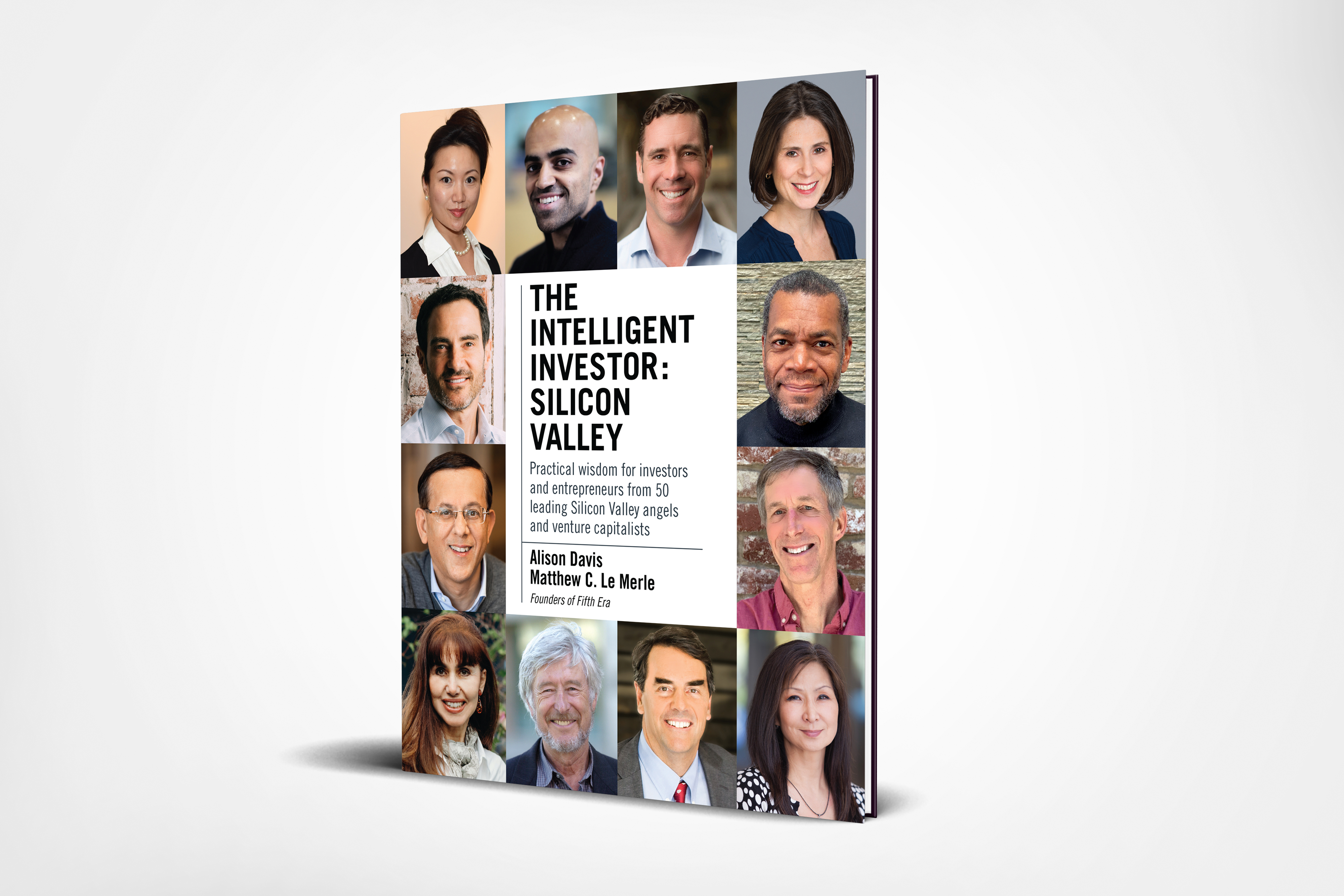 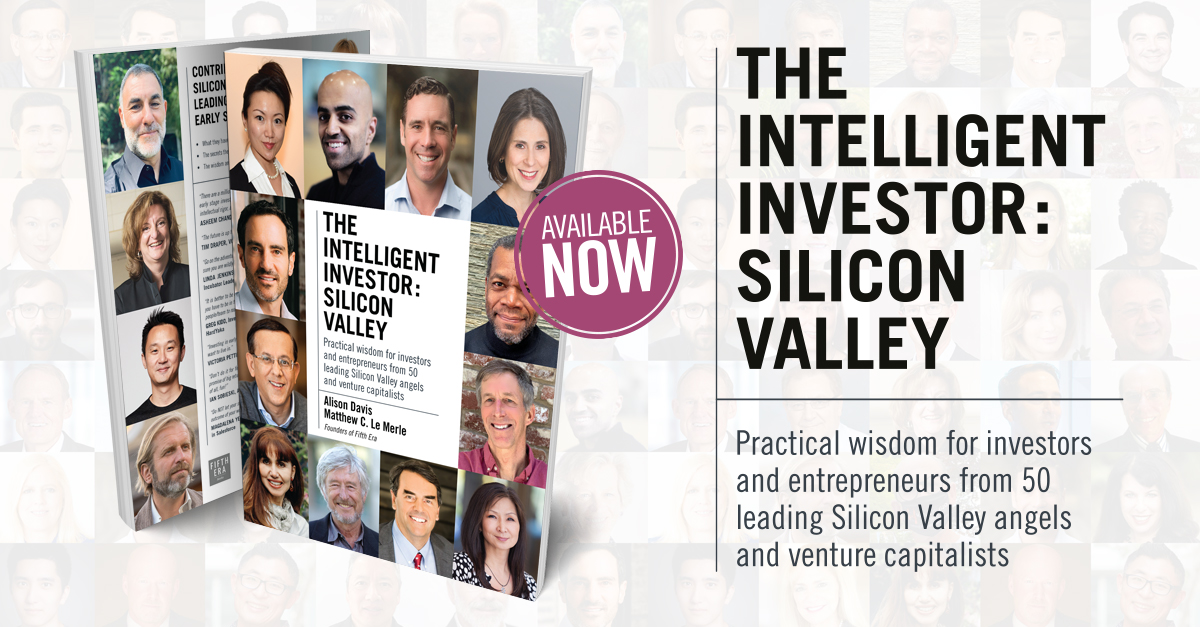 